CHAPTER 3THE BRITISH IN NORTH AMERICAWhat kind of society did the British Colonists create in North America?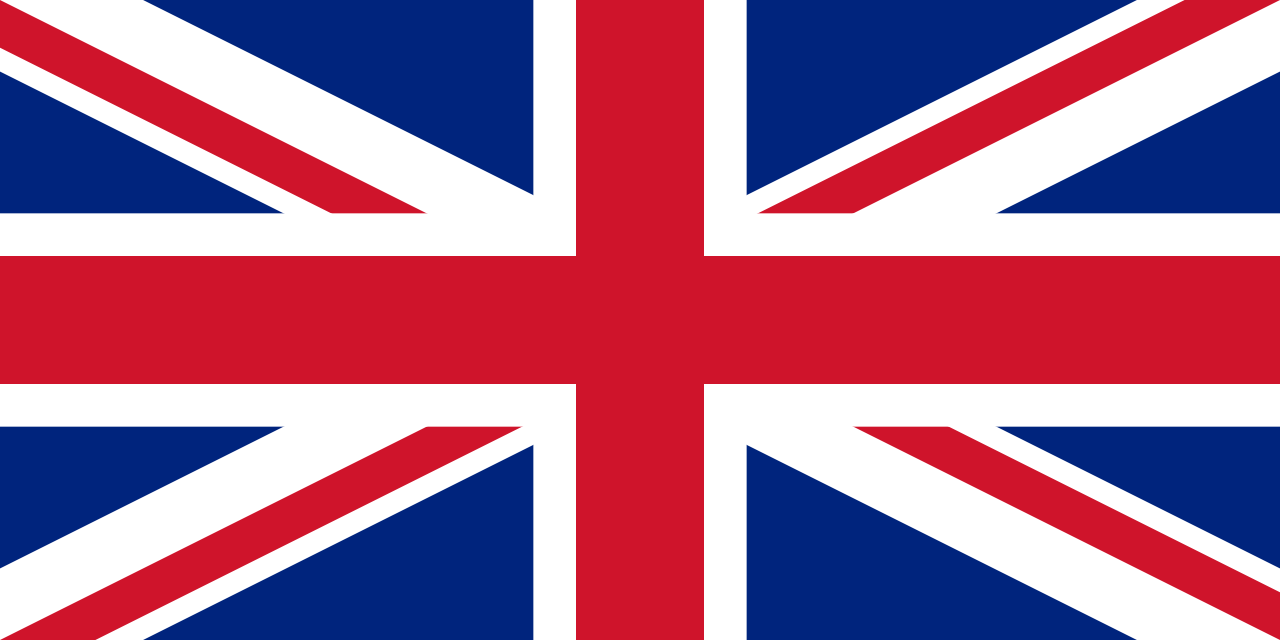 VOCABULARY:KEY CONCEPT: MERCANTILISMWhat is mercantilism?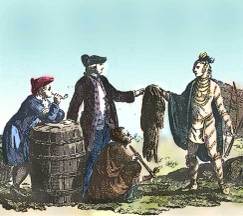 Many imperial powers from Europe used the mercantile system to grow powerful.What 4 products were considered the most valuable?__________________    __________________  __________________  __________________Why did the home country want these products?_____________________________Did they worry about how many resources they were using?______________Perspectives of MercantilismTHE BRITISH CROSS THE ATLANTIC: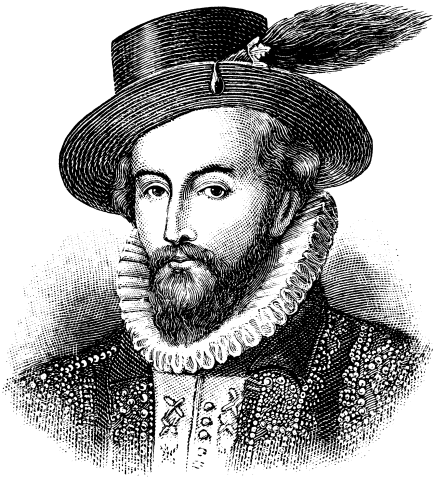 Who was Walter Raleigh?_____________________________________________________________________________________________Where did he come from? ___________________________________How many times did he try to settle? __________________________What four main reasons did Britain have for wanting to build colonies in America? (page 55 of text)King James I of England knew it would cost a great deal of money to set up colonies.  So that he wouldn’t lose money, what did he do?___________________________________________________________________13 COLONIES: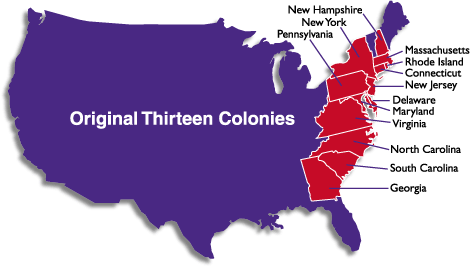 Each had its own unique social structure, religious group and government.What goods did the 13 colonies have to sell to England?What goods did England sell to the colonies?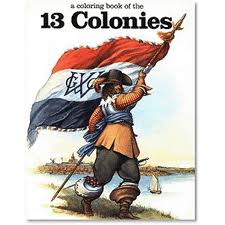 Where did most people want to live? ___________________________________________________The British Colonies in Atlantic Canada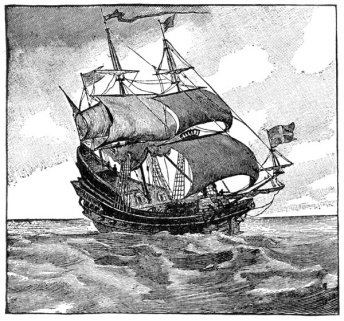 What year did John Cabot arrive in Newfoundland? _____________________How did he describe the fishing situation? _____________________________Why didn’t the British want to colonize the “New Found Land”? ____________________________________________________________________________What did King George II eventually do? __________________________________________________By 1729, what happened to Newfoundland? ________________________________________________________________________________________________________________________________Extinction of a Nation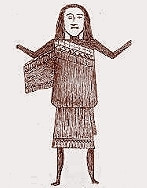 Read the story of the Beothuk people.  Write a paragraph that summarizes what you feel happened in this situation. ____________________________________________________________________________________________________________________________________________________________________________________________________________________________________________________________________________________________Britain and France Against Each Other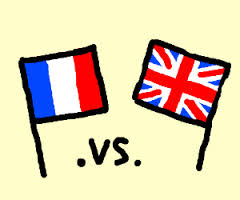  Over in Europe, Britain and France were at war with each other.  In 1713, they signed the ____________________________ to create peace in Europe.  Each country was given land and the habitants were allowed to live there in peace.  BUT this did not last long.The French kept control of the Fortress of Louisbourg on Ile Royal (Cape Breton)The British were given the colony of Acadia (which had belong to the French).  The British renamed the colony Nova Scotia.  For the time being they let the Acadians stay and live their life normally. Britain decided to show its sovereignty over Nova Scotia.  What does this mean? __________________________________________________________________________________________________Where did Britain set up a base in Nova Scotia? _______________ (which means “the biggest colony harbor”).  It had a town, fort and houses.  What did the British decide to call it? ________________The Mi’kmaq became more concerned about the British newcomers because they were settling on their land.  In response, what did the British Governor do?       The Company by the Bay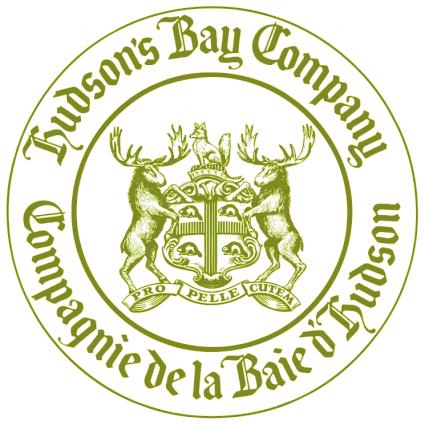   Who were the two explorers who founded the Hudson Bay?__________________________ & _______________________________What did King Charles II of England grant the Hudson Bay Company?_______________________________.  What land did it cover? ___________________________.Why were Britain and France at war for so many years over Rupert’s Land? ___________________________________________________________________The British Continue To Explore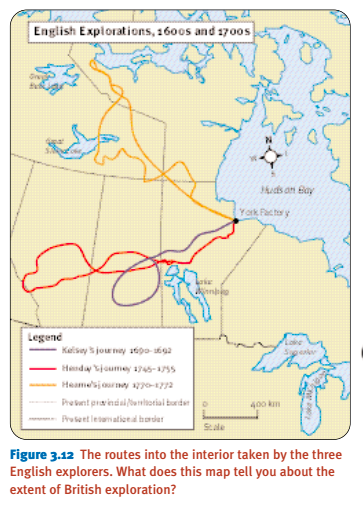 Who did Henry Kelsey work for? __________________________________________What was his main goal as he left the trading post?____________________________________________________________________________________How was he going to convince the Aboriginal people to go along with him? __________________________________________________________________________________________Where did Kelsey end up travelling? ____________________________________________________________West into AlbertaWho did Anthony Henday work for? _______________What was his goal? ___________________________Where did Henday travel to on foot in 1745? __________________ Why did the Siksika society refuse to deliver the furs? ____________________________________________________________________________________________________________________________________BIOGRAPHY: Mantonabbee: Read the biography on page 69.  Why do you think Matonabbee was so important to the exploration of Canada? ____________________________________________________________________________________________________________________________The Search for the Northwest PassageWhat were Europeans trying to find? ___________________________________________________Who was Sir John Franklin? ___________________________________________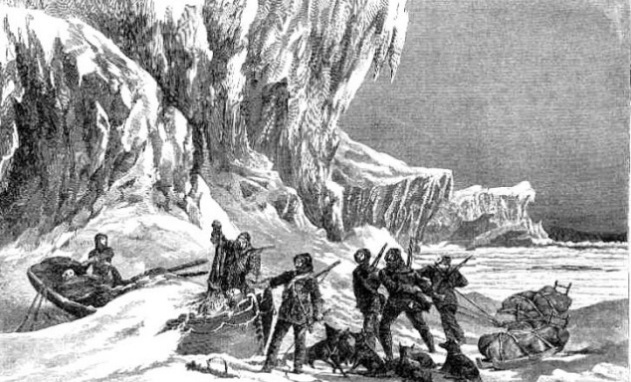 What happened to Franklin and his two ships?____________________________________________________________________________________Who was the Norwegian sailor who sailed into the waters north of Baffin Island? _________________________________________Who were the other explorers who tried to find the Northwest Passage beginning at the Atlantic Coast? ________________________________________________________________________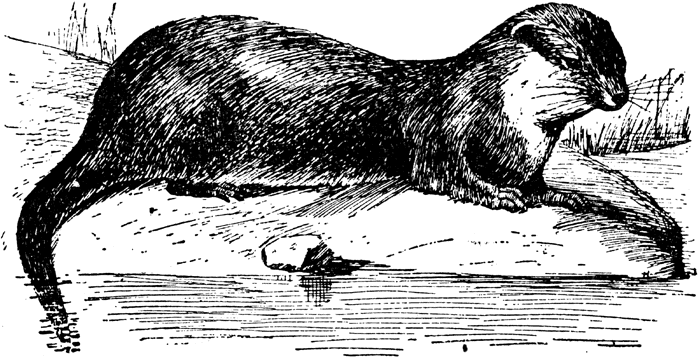 What animal did they hunt? _________________________  What is another name they called it? ________________________BIG IDEA: The British played a key role in the exploration and colonization of                          North America:Built colonies – First English speaking communitiesBenefitted from the rich natural resourcesTravelled up and down the coastVarious and multiple contact with many First Nations7.1.3: Students will compare and contrast diverse social and economic structures within the societies of Aboriginal, French and British peoples in pre-Confederation Canada by exploring and reflecting upon the following questions and issues:7.1.3.3: What were the social and economic factors of European imperialism?7.1.3.4: In what ways did European imperialism impact the social and economic structures              of Aboriginal societies? 7.1.3.87.1.3.9TERMDEFINITIONBeothukMercantilismNorthwestPassageSovereigntyState who might have said the following quotes.(use page 53 in text book)State who might have said the following quotes.(use page 53 in text book)“I love making money by selling goods at a very high price”“I love power and money.  Let the colonies make me rich”“I think my life is hard in the new colony, but it was very bad back home too”“We have always wanted to share our resources, but these new comers want our homes too”Britain wanted to make __________________ like other countries.Britain did not want Spain and France to become more _____________.Britain was running out of good ___________________ and the new colonies could hold more people.Many _______________ groups were not able to practice their religion freely in Britain.New FranceThirteen ColoniesDifferent GoalsClimateEmploymentReligionTradeINTERESTING FACT:  The English (Hudson’s Bay Company) called their trading posts FACTORIES.  The trader in charge of a post was called the FACTOR.